Post-exchangeReport and Surveyคำชี้แจง	ด้วยงานวิเทศสัมพันธ์  มีความประสงค์ทำการรวบรวมข้อมูลของบุคลากร / นักศึกษา ที่เข้าร่วมโครงการแลกเปลี่ยนทางวิชาการ ณ สถาบันต่างประเทศ โดยมีวัตถุประสงค์เพื่อนำมาวิเคราะห์เชิงคุณภาพ และเพื่อปรับปรุงและพัฒนางานด้านความร่วมมือทางวิชาการกับสถาบันต่างประเทศในอนาคต	ตอนที่ 1 ข้อมูลเบื้องต้นของผู้ให้ข้อมูลชื่อ-นามสกุล นันท์นภัส ไตรศิริพานิชตำแหน่ง 	นักศึกษาแพทย์ชั้นปีที่ 6หน่วยงานคณะแพทยศาสตร์	ตอนที่ 2  ข้อมูลของการเข้าร่วมโครงการมหาวิทยาลัยที่เข้าร่วมโครงการToho Universityประเทศ ญี่ปุ่นช่วงเวลาที่เข้าร่วมโครงการ (ว.ด.ป )  7 -27 พ.ย. 2560	Exchange Level: ( ✓ ) Students Exchange                            (   ) Postgraduate Exchange		    (   ) Staff Exchange	ตอนที่ 3 แบบสอบและการรายงานข้อมูลหลังการเข้าร่วมโครงการข้อมูลด้านวิชาการและข้อเสนอแนะจากประสบการณ์การเข้าร่วมโครงการแลกเปลี่ยนเข้าร่วมกิจกรรมอะไรบ้าง  และท่านได้เรียนรู้อะไร อย่างไรในครึ่งแรกของการไปเข้าร่วมโครงการแลกเปลี่ยน ดิฉันได้เลือกไปเข้าร่วมในสาขาศัลยกรรมผ่าตัดหัวใจและทรวงอก กิจกรรมที่ดิฉันได้เข้าร่วม ได้แก่ การเข้าสังเกตการณ์ในห้องผ่าตัด  ซึ่งอาจารย์ได้อนุญาตให้ดิฉันใส่ชุดผ่าตัดและเข้าไปสังเกตการณ์อย่างใกล้ชิด ในการผ่าตัดครั้งนั้น แผนการเดิมคือการทำ mitral valvuloplasty แต่ทว่าหลังจากผ่าตัดเข้าไป ในผู้ป่วยรายนี้ ไม่สามารถทำได้จึงเปลี่ยนแผนการรักษาเป็น mitral valve replacement แทนในการผ่าตัดแต่ละครั้ง ใช้แพทย์เป็นจำนวนมากกว่าที่ดิฉันเคยเห็นในมหาวิทยาลัยของฉัน เนื่องจากมีแพทย์เฉพาะทางมาฝึกที่มหาวิทยาลัย แห่งนี้ เป็นจำนวนมาก หลังจากนั้นดิฉันได้เข้าร่วมการประชุม conference สอนนักศึกษาแพทย์และแพทย์เฉพาะทาง ซึ่งการบรรยาย เป็นภาษาญี่ปุ่นทั้งหมด แต่อาจารย์ก็หันมาแปลบทสรุปเป็นภาษาอังกฤษให้ดิฉันฟังเสมอ นอกจากนี้ดิฉันยังได้ตามราวน์คนไข้ในวอร์ด ICU และ CCU สัปดาห์ละ 2 ครั้งอีกด้วย อาจารย์มักจะนัดดิฉันไปสอนตัวต่อตัวในช่วงบ่ายของแต่ละวันที่ไม่มีการผ่าตัดเสมอ                ดิฉันได้เข้าร่วมโครงการแลกเปลี่ยนในสาขาจักษุวิทยาในช่วงครึ่งหลังของโครงการ โดยส่วนมากจะเป็นการสังเกตการณ์ในแผนกผู้ป่วยนอกกับอาจารย์ อาจารย์ได้เปิดโอกาสให้ซักถามและสอนเป็นอย่างดี อาจารย์สอนการตรวจตาคนไข้โดยใช้เครื่อง slit lamp และ direct opthalmoscope แบบที่ต้องใช้ 2 มือถือเลนส์ ซึ่งเป็นสิ่งที่แตกต่างจากเครื่องมือในประเทศของดิฉัน  และเนื่องจากอาจารย์ผู้ดูแลดิฉันเป็นจักษุแพทย์เฉพาะทางกระจกตา ดิฉันจึงได้เข้าร่วมสังเกตการณ์ผ่าตัดกระจกตา เช่น corneal transplantation ซึ่งอาจารย์ได้ให้ดิฉันช่วยตัดไหมอีกด้วย และ phacoemulsification with intraocular lens ในผู้ป่วยโรคต้อกระจกที่มีปริมาณมากในสังคมผู้สูงอายุในประเทศญี่ปุ่น ในทุกวันพฤหัสบดีจะมีการตรวจตาคนไข้ในแผนกผู้ป่วยใน ซึ่งอาจารย์ นักศึกษา และแทพย์ใช้ทุนทุกคนจะเข้าร่วม ดิฉันเองก็ได้มีโอกาสสังเกตการณ์ราวน์คนไข้แผนกจักษุวิทยาซึ่งเป็นแผนกที่ดิฉันไม่เคยราวน์มาก่อน  ดิฉันได้รู้จักกับเพื่อนนักศึกษาแพทย์ผู้ซึ่งพาดิฉันเดินชมรอบมหาวิทยาลัย และแนะนำดิฉันไปดู simulation labที่ทันสมัย												หลังจากการเข้าร่วมโครงการท่านคิดว่าจะนำความรู้/ประสบการณ์ ไปใช้ประโยชน์ต่อตัวของท่านเองอย่างไร ดิฉันจะนำความรู้และประสบการณ์ที่ได้รับมาพัฒนาตนเองอยู่เสมอ ทั้งได้ด้านความรู้ที่อาจารย์ได้สอนมาทั้งหมด และข้อคิดที่ว่าถึงแม้จะไม่ได้เรียนต่อหรือทำงานในสาขาเฉพาะทางนั้น แต่ก็ควรหมั่นทบทวนอยู่เสมอ และคอยหมั่นปรับปรุงข้อมูลให้เท่าทัน 			ความรู้ที่ท่านได้รับจากการเข้าร่วมโครงการนี้ท่านได้นั้นมีประโยชน์ หน่วยงาน หรือ คณะแพทย์ อย่างไร จากประสบการณ์ที่ดิฉันได้เข้าสังเกตการณ์ในห้องผ่าตัดในโรงพยาบาลมหาวิทยาลัยToho ประเทศญี่ปุ่น จะสามารถนำมาประยุกต์ใช้พัฒนาห้องผ่าตัด และอุปกรณ์ต่างๆให้ทันสมัย และพัฒนาใช้ให้เกิดประโยชน์สูงสุด นอกจากนี้ ความรู้ที่ดิฉันได้รับยังสามารถนำไปสอนรุ่นน้องที่สนใจโครงการนี้ต่อไปได้			4.ความประทับใจต่อผู้คน สถานที่ สภาพแวดล้อม วัฒนธรรม และอื่นๆ 	ดิฉันประทับใจในตัวอาจารย์ผู้ดูแลดิฉันทุกท่านที่ให้การต้อนรับที่อบอุ่น และการดูแลเอาใจใส่ทั้งด้านการเรียน ความรู้ที่ได้รับ และมิตรภาพ รวมถึงเพื่อนนักศึกษาและแพทย์ประจำบ้านที่แนะนำการใช้ชีวิตในญี่ปุ่น พาไปทานอาหาร พาไปเที่ยว ยิ่งไปกว่านั้นดิฉันประทับใจในความเป็นระเบียบ มีวินัย ของคนญี่ปุ่น และสถานที่ อุปกรณ์ ต่างๆในโรงพยาบาลล้วนมีความทันสมัยอย่างมาก							5.  ข้อเสนอแนะ (ถ้ามี) 	อยากไปอีกมากๆเลยค่ะ																					6. กรุณาแนบภาความประทับใจที่ท่านมีต่อการเข้าร่วมโครงการในครั้งนี้ อย่างน้อย 2 ภาพ (ขอเป็นภาพระหว่างการแลกเปลี่ยน / ศึกษาดูงาน / Elective 1 ภาพ และภาพประทับใจอื่นๆ อีก 1 ภาพ เช่นสถานที่ท่องเที่ยว ผู้คน อาหาร ชีวิตความเป็นอยู่ ภาพบรรยากาศภายในโรงพยาบาล / คณะแพทยศาสตร์ มหาวิทยาลัย (อาจส่งภาพมามากว่า 1 ภาพก็ได้ครับเพราะจะได้รวบรวมเป็น Gallery ครับ)4.1 ภาพภาพระหว่างการแลกเปลี่ยน / ศึกษาดูงาน / Elective-- Photo—// คำบรรยายสั้นๆเกี่ยวกับเหตุการณ์หรือสถานที่ หรือบุคคล ในภาพ4.2 ภาพประทับใจอื่นๆ -- Photo—// คำบรรยายสั้นๆเกี่ยวกับเหตุการณ์หรือสถานที่ หรือบุคคล ในภาพกรุณาส่งแบบฟอร์มนี้กลับมาที่งานวิเทศสัมพันธ์ ในรูปแบบไฟล์เท่านั้น โดยท่านสามารถส่งตัวรายงานเป็น File word และ attached รูปภาพ แยกต่างหากมาใน email ครับ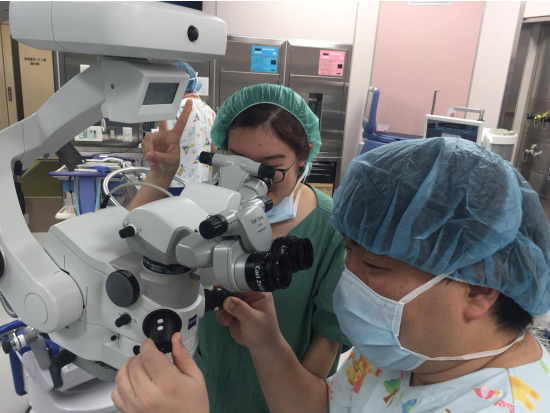 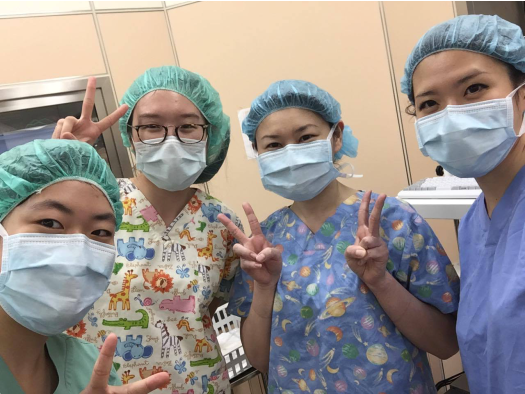 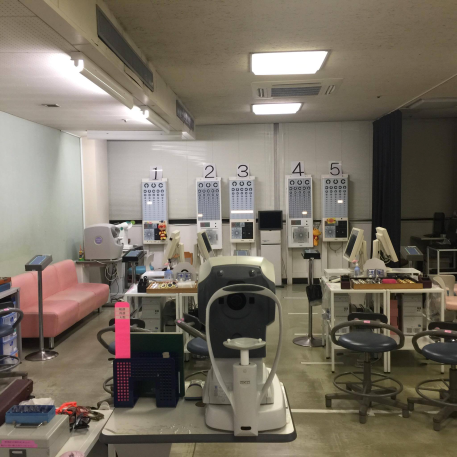 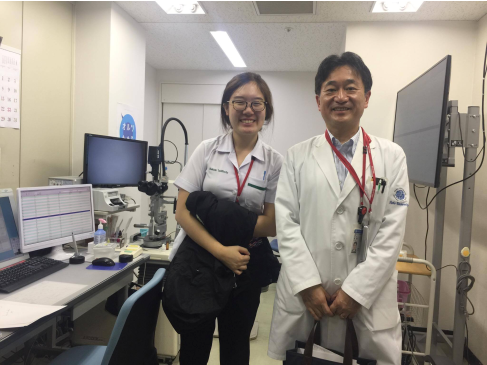 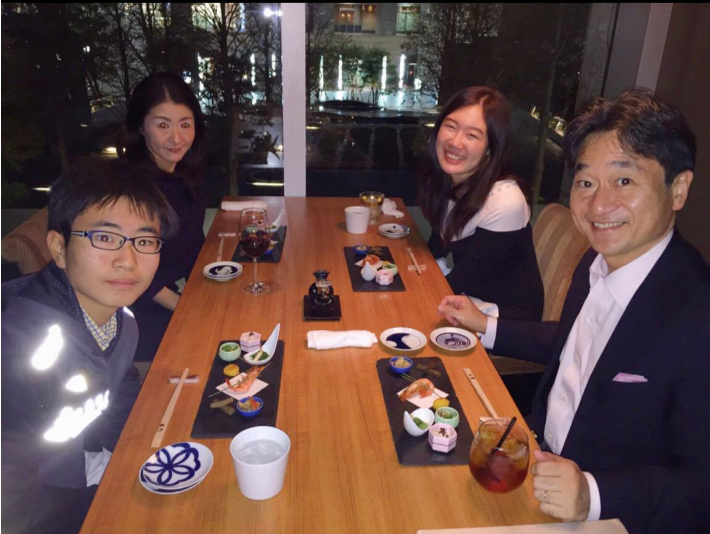 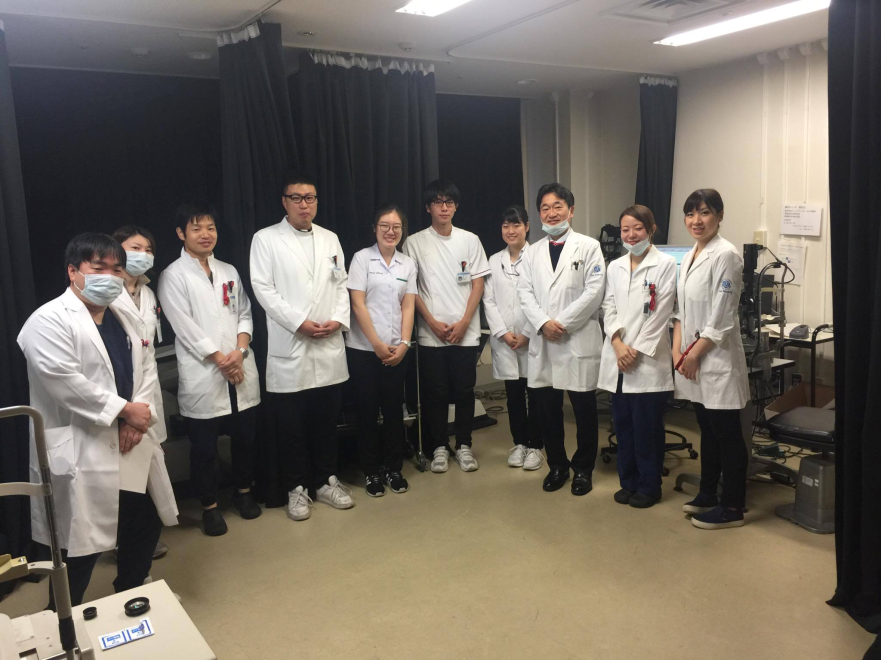 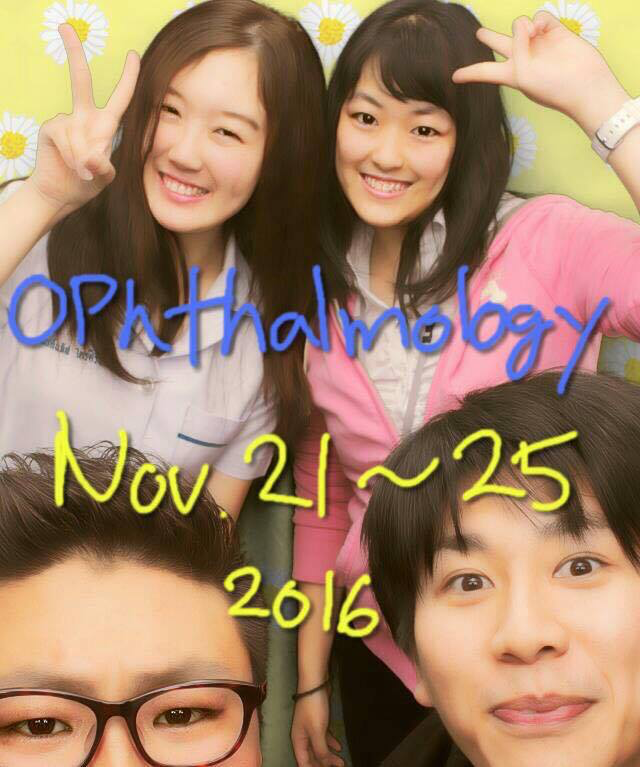 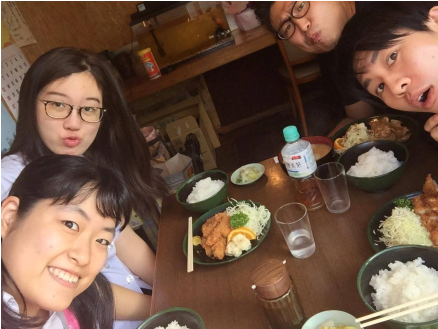 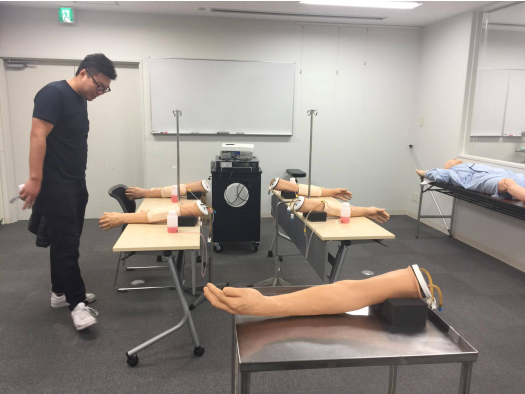 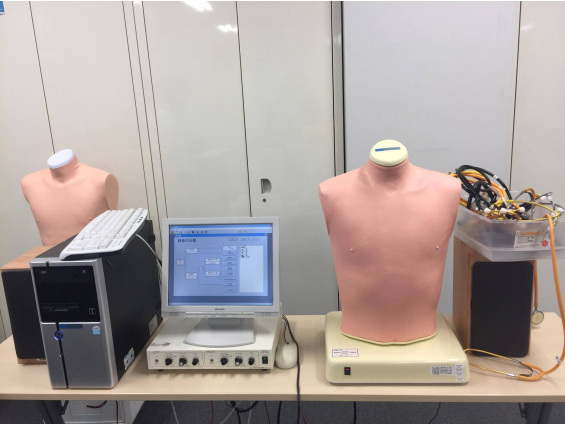 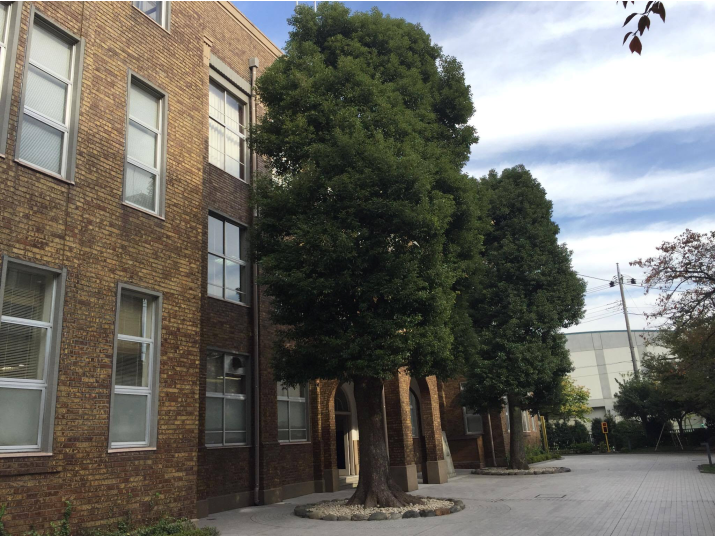 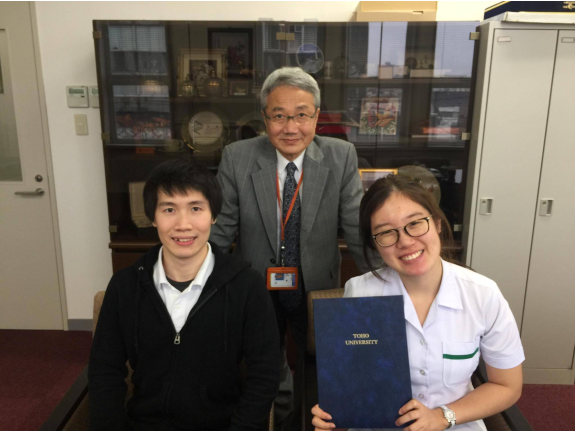 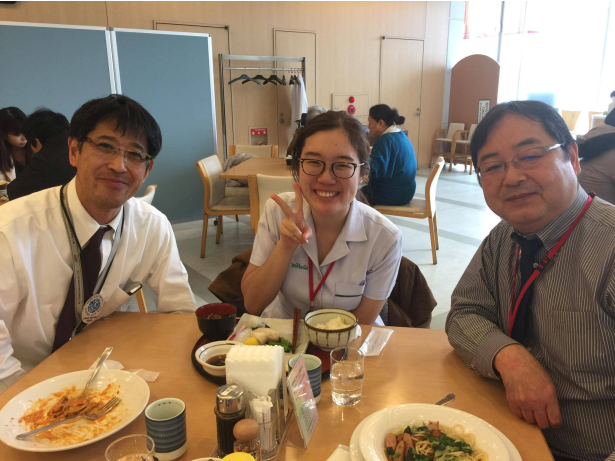 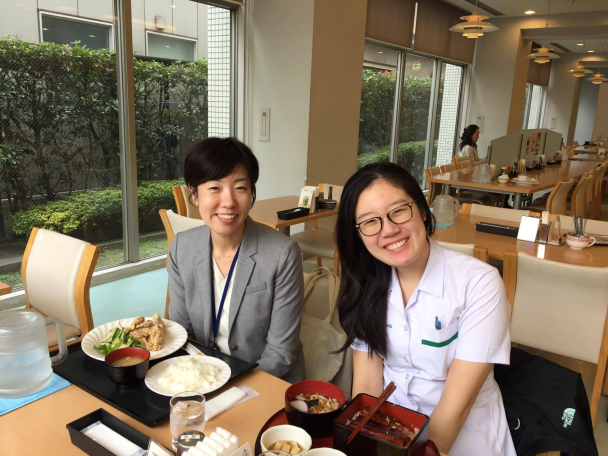 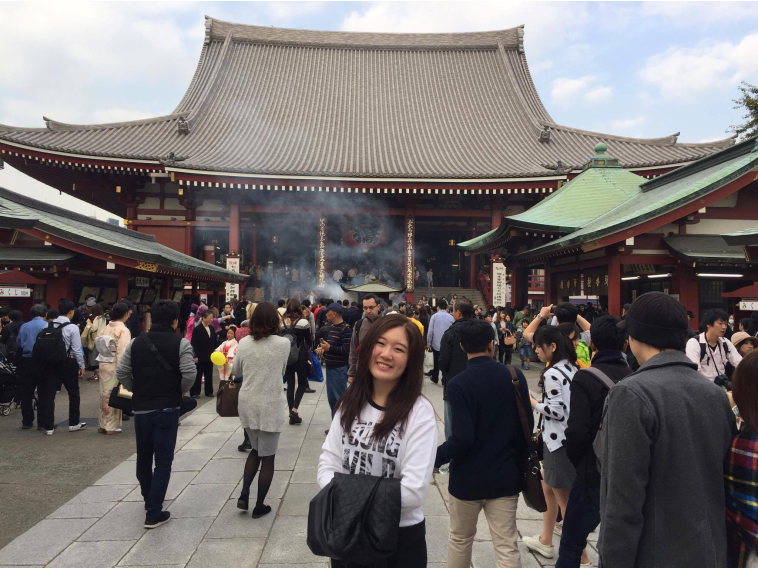 